$130,000.00HAFEY – BELGARDE/CAJAMARCA510 CRESCENT ST. MOBRIDGEMOBRIDGE BEL AIRE 1ST ADDN. LOT 3 BLOCK 5RECORD #4719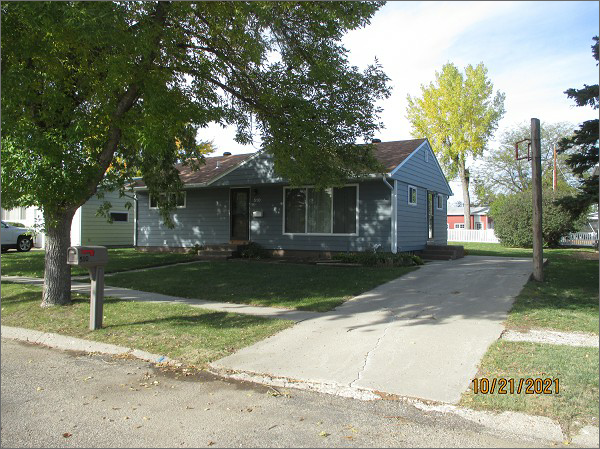 LOT SIZE 60’ X 130’                                           GROUND FLOOR 1128 SQ FTSINGLE FAMILY – 1 STORY                              3 BEDROOMS 1 ½ BATHSAVERAGE QUALITY & CONDITION                864 SQ FT FINISHED BSMT.BUILT IN 1965                                                    ROOFED PORCH 168 SQ FT2015; KITCHEN REMODEL $20,000               WOOD DECK 144 SQ FT2008; REMODEL BASEMENT $10,6002015; ROOF GOOD, VINYL SIDINGCENTRAL AIR – NATURAL GASSOLD ON 9/28/21 FOR $130,000ASSESSED IN 2021 AT $106,810SOLD ON 9/5/06 FOR $52,000ASSESSED IN 2015 AT $75,875                                  RECORD #4719